Séquence : conserver les alimentsCompétences : Mettre en relation les paramètres physico-chimiques lors de la conservation des aliments et la limitation de la prolifération de microorganismes pathogènes.Durée : 3 séances Niveau : 6emeSéance1 :Questionnement : projection des photos  de fruits et de poissons salés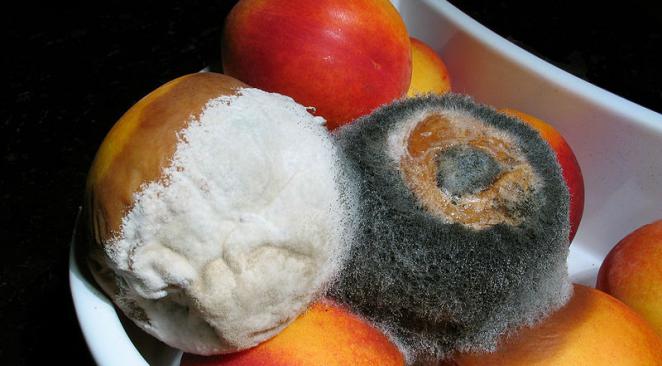 Qu’observez-vous ? Pourquoi ?Questionnement : projection des photos  de fruits et de poissons salésQu’observez-vous ? Pourquoi ?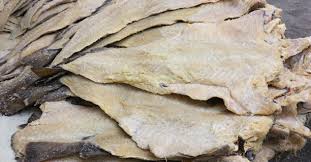 Sur les marchés on trouve du poisson séché et salé. A votre avis pourquoi ?Sur les marchés on trouve du poisson séché et salé. A votre avis pourquoi ?Représentations initiales : le professeur écrit les réponses des élèves au tableau.Réponses supposées des élèves : les fruits ont pourri parce qu’il fallait les mettre au frigo, le poisson  salé est meilleur par contre le poisson frais peut  pourrir à l’air libre….Représentations initiales : le professeur écrit les réponses des élèves au tableau.Réponses supposées des élèves : les fruits ont pourri parce qu’il fallait les mettre au frigo, le poisson  salé est meilleur par contre le poisson frais peut  pourrir à l’air libre….Problématisation : Comment conserver les aliments ?Problématisation : Comment conserver les aliments ?Hypothèses Les élèves en groupes de 4 à l’écrit proposent des moyens de conserver les alimentsRéponses supposées des élèves : le sel, le frais, la chaleur, boîte de conserves…Le professeur vérifie que les hypothèses répondent à la problématiqueHypothèses Les élèves en groupes de 4 à l’écrit proposent des moyens de conserver les alimentsRéponses supposées des élèves : le sel, le frais, la chaleur, boîte de conserves…Le professeur vérifie que les hypothèses répondent à la problématiqueExpérimentationProposition de matériel (et aide sur la notion d’expérience témoin) : sel, boîtes de conserves, micro_onde, frigo, lampe, aliments (pomme, banane, aubergine…etc), contenants divers avec ou sans couvercle, étiquettes pour noter ou feutres indélébiles , loupes manuelles et binoculaires (avec fiche utilisation)A l’écrit les groupes proposent une expérience et une observationAprès validation par le professeur (expérience témoin) : les élèves manipulent puis prennent en photo leur expérience et éventuellement l’observation à la loupe….ExpérimentationProposition de matériel (et aide sur la notion d’expérience témoin) : sel, boîtes de conserves, micro_onde, frigo, lampe, aliments (pomme, banane, aubergine…etc), contenants divers avec ou sans couvercle, étiquettes pour noter ou feutres indélébiles , loupes manuelles et binoculaires (avec fiche utilisation)A l’écrit les groupes proposent une expérience et une observationAprès validation par le professeur (expérience témoin) : les élèves manipulent puis prennent en photo leur expérience et éventuellement l’observation à la loupe….Séance2 :Une semaine d’attente pour les résultatsRésultats : photos  des résultats et de l’observation à la loupe et/ou dessin d’observationAnalyse : comparaison expérience test et témoin, et comparaison avant/aprèsInterprétation et conclusion : le sel, les températures faibles (frigo) ou élevées (micro-onde), l’abri de l’air permettent de conserver les aliments car ces facteurs ralentissent le développement des micro-organismes (champignons ou moisissure)Confrontation avec les représentations initiales : rôle des micro-organismesLien : les micro-organismes sont des êtres vivants invisibles à l’œil-nu et qui se développent dans des conditions particulières de température, d’humidité (séchage au soleil), d’aération (oxygène pour la respiration)Résultats : photos  des résultats et de l’observation à la loupe et/ou dessin d’observationAnalyse : comparaison expérience test et témoin, et comparaison avant/aprèsInterprétation et conclusion : le sel, les températures faibles (frigo) ou élevées (micro-onde), l’abri de l’air permettent de conserver les aliments car ces facteurs ralentissent le développement des micro-organismes (champignons ou moisissure)Confrontation avec les représentations initiales : rôle des micro-organismesLien : les micro-organismes sont des êtres vivants invisibles à l’œil-nu et qui se développent dans des conditions particulières de température, d’humidité (séchage au soleil), d’aération (oxygène pour la respiration)Séance3 : EvaluationUne semaine d’attente pour les résultatsExercice 1 : Evaluation des connaissancesCiter un facteur 3 facteurs permettant de conserver les aliments.Pour un de ces facteurs, explique pourquoi c’est un moyen de conservation efficace.Exercice 2 : Etre conscient des enjeux de santélait UHT et enfant malade après avoir consommé du lait d’une brique ouverte depuis 24hRetrouver les conseils de conservation avant et après ouvertureExpliquer pourquoi le lait Exercice 1 : Evaluation des connaissancesCiter un facteur 3 facteurs permettant de conserver les aliments.Pour un de ces facteurs, explique pourquoi c’est un moyen de conservation efficace.Exercice 2 : Etre conscient des enjeux de santélait UHT et enfant malade après avoir consommé du lait d’une brique ouverte depuis 24hRetrouver les conseils de conservation avant et après ouvertureExpliquer pourquoi le lait 